     Cartes de comparaisons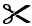 Plus légerPlus lourdPlus courtPlus longContient
plusContient moins